OGRES NOVADA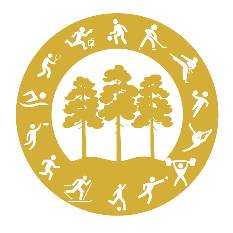 ‘’GADA BALVA SPORTĀ 2022’’NolikumsMērķis:Apbalvot un pateikties Ogres novada sporta cilvēkiem, sporta spēļu komandām un individuālo, un tehnisko sporta veidu sportistiem, un viņu treneriem par augstvērtīgu rezultātu sasniegšanu bērnu, jaunatnes, un pieaugušo sportā. Apbalvot un pateikties sporta entuziastiem, sporta organizācijām un biedrībām, kas popularizējuši Ogres novada vārdu un veselīgu un aktīvu dzīvesveidu iedzīvotāju vidū.Informēt sabiedrību par sportiskajiem sasniegumiem 2022. gadā.Veicināt sportistu motivāciju turpmākajiem startiem sacensībās.Rezultātu izvērtēšanas periods:Tiek vērtēti sportistu, treneru, sacensību organizatoru un sporta entuziastu sasniegtie rezultāti 2022. gadā.Organizatori: Ogres novada “Gada balva sportā 2022” pasākumu organizē Ogres novada pašvaldība, Ogres novada Gada balvas sportā finansējuma ietvaros.Atbildīgais par pasākumu – Ogres novada sporta centrs, sadarbībā ar Ogres Basketbola skolu, Lielvārdes sporta centru un Ogres novada domes Sporta attīstības konsultatīvo komisiju.Pieteikumi:Pieteikuma anketa Ogres novada “Gada balva sportā 2022” iesniedzama no 01.01.2023 līdz 22.01.2023 Pieteikuma anketu iespējams aizpildīt elektroniski,  pieteikuma anketa atrodama Ogres novada sporta centra (www.ogressportacentrs.lv), Ogres novada pašvaldības (www.ogresnovads.lv) Lielvārdes sporta centra (www.sportslielvarde.lv) mājas lapā.Noteiktajos datumos neiesniegtos pieteikumus vērtēšanas komisija neizskata.Vērtēšana:Sasniegtos rezultātus un pretendentus izvērtē un apstiprina Ogres novada domes Sporta attīstības konsultatīvā komisija.Norises laiks un vieta:Pasākums Ogres novada “Gada balva sportā 2022’’ norises sākums 2023.gada 17.februārī, 18:30,  Ogres novada Kultūras centra lielajā zālē.Laureātu vecuma kategorijas:Par Ogres novada “Gada balva sportā 2022”, kategorijas “Bērnu  sports “ apbalvojuma saņēmēju var kļūt ikviens Ogres novada bērns vecumā  līdz 13 gadiem (13 gadi ieskaitot). Sportistam (-ei), komandai ir 2022.gadā ir jāsniedz būtisks ieguldījums Ogres novada vārda un sportisko sasniegumu popularizēšanā.Par Ogres novada “Gada balva sportā 2022” Jaunatnes sports nominācijās var kļūt ikviens Ogres novada jaunietis(-e) vecumā no 14 līdz 21 gadam (ieskaitot), kurš ir izpildījis šī nolikuma prasības. Sportistam(-ei), komandai ir jāpārstāv Ogres novadā reģistrētās sporta organizācijas vai citviet reģistrētās sporta organizācijas, kas dod būtisku ieguldījumu Ogres novada vārda popularizēšanā.Par Ogres novada “Gada balva sportā 2022” Pieaugušo sports nominācijās var kļūt ikviens Ogres novada iedzīvotājs (22 gadi un vecāki), kurš izpildījis šī nolikuma prasības. Sportistam(-ei), komandai, organizācijai ir jāpārstāv Ogres novadā reģistrētās sporta organizācijas vai citviet reģistrētās sporta organizācijas, kas dod būtisku ieguldījumu Ogres novada vārda popularizēšanā.Par Ogres novada “Gada balva sportā 2022” Sporta meistars nominācijās var kļūt ikviens Ogres novada iedzīvotājs, kurš sava sporta veida federācijas kritērijos atbilst sporta veterāna vai seniora vecuma grupai. Vērtēšanas kritēriji Bērnu sports nominācijās:“Bērnu sports” - Izcīnīta 1. - 16.vieta Pasaules, 1. - 12.vieta Eiropas čempionātā, godalgotas vietas  Baltijas valstu vai Latvijas čempionātā individuālajās disciplīnās (Latvijas čempionātā izcīnīta godalga stafešu skrējienā vai peldējumā netiek vērtēts), ar nosacījumu, ka pretendents (e) ir apsteidzis (usi) 50% sacensību dalībnieku. “Bērnu sporta komanda” - Izcīnīta 1. - 16.vieta Pasaules, 1. - 12.vieta Eiropas čempionātā, 1. - 3.vieta Baltijas valstu vai Latvijas čempionātā, ar nosacījumu, ka komanda ir apsteigusi 50% sāncenšu. “Bērnu sporta treneris” -  Latvijas valsts vienības, Ogres novada, šī nolikuma 8.1., 8.2. punktu audzēkņu treneris vai atsevišķi anketā pieteikts treneris, kurš ir izpildījis šī nolikuma punkta prasības un ir atbilstoša izglītība.Pretendentus Bērnu sports nominācijās izvirza jebkura fiziska vai juridiska persona, izņemot pašu (us) pretendentu (us), aizpildot oficiālo “Ogres novada Gada balva sportā 2022” Pieteikuma anketu.Vērtēšanas kritēriji Jaunatnes sports nominācijās:9.1. “Gada Jaunais(ā) sportists(e)” - Dalība Pasaules vai Eiropas Jaunatnes Olimpiādē,  izcīnīta 1.-16.vieta Pasaules čempionātā, 1.-12.vieta Eiropas čempionātā vai iegūta godalgota vieta Baltijas valstu vai Latvijas čempionātā individuālās disciplīnās attiecīgā sporta veidā (Latvijas čempionātā izcīnīta godalga stafešu skrējienā vai peldējumā netiek vērtēts, ar nosacījumu, ka pretendents ikvienā no augstāk minētām sacensībām ir apsteidzis 50% sacensību dalībnieku.9.2.“Gada Jaunā komanda” - Sporta spēļu komanda. Dalība Pasaules vai Eiropas Jaunatnes Olimpiādē, izcīnīta 1.-16. vieta Pasaules čempionātā, 1.-12.vieta Eiropas čempionātā vai iegūta godalgota vieta Baltijas valstu vai Latvijas čempionātā attiecīgā sporta veidā, ar nosacījumu, ka komanda ikvienā no augstāk minētām sacensībām ir apsteigusi 50% sacensību dalībnieku. 9.3. “Gada Jaunatnes treneris” - Latvijas valsts vienības, Ogres novada vai šī nolikuma  9.1., 9.2. punktu audzēkņu treneris, vai atsevišķi anketās pieteikts treneris, kurš ir izpildījis šī nolikuma punkta prasības  ar atbilstošu augstāko izglītību.Pretendentus Jaunatnes sports nominācijās izvirza jebkura fiziska vai juridiska persona, izņemot pašu (us) pretendentu (us), aizpildot oficiālo Ogres novada “Gada balva sportā 2022” Pieteikuma anketu.Vērtēšanas kritēriji Pieaugušo sports:10.1. “Augstu sasniegumu sports” nominācijas:“Gada sportists(e)” - iekļūšana Latvijas valsts pieaugušo izlases sastāvā (federācijas apstiprinājums), dalība Olimpiskajās spēlēs, izcīnīta 1-24. vieta Pasaules, 1. - 16.vieta Eiropas čempionātā, izcīnīta godalgota vieta Baltijas valstu vai Latvijas čempionātā individuālajās disciplīnās (Latvijas čempionātā izcīnīta godalga stafešu skrējienā vai peldējumā netiek vērtēts), ar nosacījumu, ka pretendents ir apsteidzis 50% sacensību dalībnieku.  “Gada komanda” - sporta spēļu komanda, izcīnīta 1. - 24. vieta Pasaules, 1. - 16.vieta Eiropas čempionātā vai iegūta godalgota vieta Baltijas valstu čempionātā, vai Latvijas čempionātā (vieglatlētikas, orientēšanās sporta, dažādu skrējienu, peldējumu un citu sacensību stafešu komandas netiek ņemtas vērā) ar nosacījumu, ka komanda ir apsteigusi  50% konkurējošo komandu.“Gada treneris” -  Latvijas valsts vienības vai šī nolikuma 10.1.0., 10.1.1.,  10.1.2. punktu laureātu treneris, vai atsevišķi anketā pieteikts treneris, kurš ir izpildījis šī nolikuma punkta prasības ar atbilstošu augstāko izglītību.Pretendentus Augstu sasniegumu sports nominācijās izvirza jebkura fiziska vai juridiska persona, izņemot pašu (us) pretendentu (us), aizpildot oficiālo “Ogres novada Gada balva sportā 2022” Pieteikuma anketu.10.2. “Tautas sports” nominācijas:10.2.1. “Tautas sporta Gada sportists” - izcīnīta 1.vieta Latvijas mēroga reģionālās (novadu) vai starptautiska līmeņa sacensībās/ turnīros, kam  nav Latvijas vai starptautiska mēroga čempionāta statuss, ar nosacījumu, ka pretendents ir apsteidzis vismaz 50% sacensību dalībnieku. 10.2.2. “Tautas sporta Gada komanda” - izcīnīta 1.vieta Latvijas mēroga reģionālās (novadu) vai starptautiska mēroga sacensībās/turnīros, kam nav Latvijas  augstākās līgas vai starptautiska mēroga čempionāta statuss, ar nosacījumu, ka komanda ir apsteigusi 50% sacensību dalībnieku. Pretendentus Tautas sports nominācijās izvirza, izvērtē un apstiprina Ogres novada domes Sporta attīstības konsultatīvā komisija.
10.3. “Sporta meistars” nominācijas:10.3.1.”Sporta meistars” - izcīnīta 1. - 16.vieta Pasaules, 1. - 12.vieta Eiropas, 1. - 3.vieta Baltijas vai Latvijas veterānu/senioru čempionātā, ar nosacījumu, ka pretendents ir apsteidzis vismaz 50% sacensību dalībnieku.10.3.2.“Sporta meistaru komanda ” -  sporta spēļu komanda, izcīnīta 1. - 16.vieta Pasaules, 1. - 12.vieta Eiropas, 1. - 3.vieta Baltijas veterānu/senioru čempionātā, ar nosacījumu, ka komanda ir apsteigusi 50% sacensību dalībnieku. Pretendentus Sporta meistars nominācijās  izvirza jebkura fiziska vai juridiska persona, izņemot pašu (us) pretendentu (us), aizpildot oficiālo Ogres novada “Gada balva sportā 2022” Pieteikuma anketu.10.4. Atsevišķas nominācijas:10.4.1.“Gada sporta entuziasts” - Persona, kas ar savu aktīvo darbību veicina un popularizē veselīgu un aktīvu dzīves veidu Ogres novada iedzīvotāju vidū, kā brīvprātīgais iesaistās un palīdz dažādu sacensību, sporta, aktīva un veselīga dzīves veida veicināšanas pasākumos Ogrē un Ogres novadā. 10.4.2.“Gada sporta skolotājs” - Persona, kas lielāko savu dzīves daļu ir veltījis sportam un skolai. Skolojis un ar savu piemēru iedvesmojis skolēnus pievērsties aktīvam un veselīgam dzīvesveidam, iesaistīties ārpus stundu sporta aktivitātēs, treniņos un sacensībās. Organizē sporta sacensības un izaicinājumus skolas, pagasta, pilsētas vai Ogres novada ietvaros. 10.4.3. “Gada sporta pasākums” - Pasaules, Eiropas, Baltijas vai Latvijas mēroga sporta pasākums, kas 2022. gadā guvis atsaucību un popularitāti iedzīvotāju, novada viesu un  sportistu vidū.10.4.4. “Gada sportists tehniskajos sporta veidos”  - uz nomināciju gada sportists tehniskajos sporta veidos var pretendēt tehnisko sporta veidu pārstāvis (sporta veidi, kas ir saistīti ar mašīnu, ierīču un tml. izmantošanu (piem. auto braukšana, kartings, motokross u.c.)), kurš dod, vai ir devis būtisku ieguldījumu Ogres novada popularizēšanā un Iekļuvis Latvijas valsts pieaugušo izlases sastāvā (federācijas apstiprinājums), izcīnījis 1-24. vietu Pasaules, 1. - 16.vietu Eiropas čempionātā vai ir izcīnīta godalgota vieta Baltijas valstu vai Latvijas čempionātā individuālajās disciplīnās, ar nosacījumu, ka pretendents ir apsteidzis 50% sacensību dalībnieku.Pretendentus nominācijā “Gada sporta pasākums” izvirza, izvērtē un apstiprina Ogres novada domes Sporta attīstības konsultatīvā komisija, savukārt  “Gada sporta skolotājs” un “Gada sporta entuziasts” nominācijā pretendentu izvirza jebkura fiziska vai juridiska persona, aizpildot oficiālo Ogres novada “Gada balva sportā 2022” Pieteikuma anketu. 12. Citi nosacījumi:12.1. Atsevišķos gadījumos komisija var izskatīt priekšlikumus par laureāta nosaukuma piešķiršanu individuāli sportistiem un komandām par ievērojamu rezultātu sasniegšanu izvērtēšanas periodā.12.2. Ogres novada “Gada balva sportā 2022” organizatori patur tiesības mainīt un veikt izmaiņas nolikumā savlaicīgi par to informējot laureāta potenciālos pretendentus.12.3. Ogres novada “Gada balva sportā 2022” organizatori patur tiesības lūgt no treneru laureātu pretendentiem papildus informāciju par personas iegūto izglītību atbilstoši LR likumdošanai, ja tas nepieciešams.15.Apbalvošana:Visi Ogres novada “Gada balva sportā 2022” nomināciju laureāti tiek apbalvoti ar organizatoru sarūpētām pateicības balvām. 